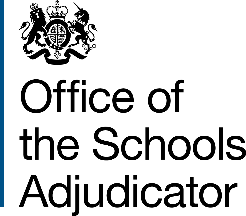 Template for Local Authority ReporttoThe Schools AdjudicatorfromOldham Local Authorityto be provided by31 October 2023Report Cleared by:	Name Tony Shepherd	Job Title Assistant Director of Education & Early Years	Telephone number      	Email: tony.shepherd@oldham.gov.ukDate submitted: 	27.10.23By:	Name Andy Wood	Job Title Education Provision Manager	Telephone number 0161 770 3722	Email: andy.wood@oldham.gov.ukWebsite: Office of the Schools AdjudicatorPlease email your completed report to: Office of the Schools Adjudicator by 31 October 2023 and earlier if possibleIntroduction Section 88P of the School Standards and Framework Act 1998 (the Act) requires every local authority to make an annual report to the adjudicator. The Chief Adjudicator then includes a summary of these reports in her annual report to the Secretary of State for Education. The School Admissions Code (the Code) sets out the requirements for reports by local authorities in paragraph 6. Paragraph 3.30 specifies what must be included as a minimum in the report to the adjudicator and makes provision for the local authority to include any other matters. Paragraphs 6 and 3.30 of the Code require that each local authority publish its report locally. This year’s report must cover the 2022/2023 academic year and be submitted to the Office of the Schools Adjudicator (OSA) by 31 October 2023.Please note that, in response to feedback on the draft template, changes have been made to section 2C of this template.Please also note that the OSA and Department for Education are planning a small project to ensure that the report is as useful as possible to local authorities, the OSA, DfE and others. As a result of this, there are likely to be changes made to the template for the 2023/2024 academic year. Guidance on completing the template We have included all the guidance on completing specific parts of the template in this section. There is no requirement for local authorities to include the introduction and the guidance in their published reports, but they are free to do so if they wish. We should be grateful if in completing questions which ask for information about primary and secondary schools and/or pupils, local authorities would follow the approach to classification of schools used in statutory provisions and in the Department for Education Statistical First Release and the Education Middle School (England) Regulations 2002.Guidance on specific questions and/or meaning of specific terms in this report:“in-year admissions”: This means admissions (that is children admitted to a school and not applications for places):at the start of any school year to a year group which is not a normal point of entry for the school concerned (for example at the beginning of Year 2 for a five to eleven primary school); and after the end of the statutory waiting list period (31 December) to a year group which is a normal year of admission for the schools concerned (such as Year R and Year 7). Not applicable means at questions:Section 1: B.i. - B.iv. that there were no children falling within the relevant definition.Section 2: Ai - iv that there were no children falling within the relevant definition.Section 2: B.i. that there were no children falling within the relevant definition.Section 2: C.v. that there were no children falling within the relevant definition.We welcome all comments that local authorities make in the comment boxes and we aim to reflect those comments in the Annual Report, but we ask for the comments to be entered under the right headings. Section 3 invites comment on any other matters not specifically addressed in this template if local authorities wish to do so. The views expressed in previous years also remain a matter of public record.We ask that where possible, you return the template in Word instead of PDF formatting. A number of you have commented on the formatting of the template and we have tried to make it as accessible as possible, but we are aware that some local authorities use different versions of Word.Information requestedSection 1 - Normal points of admissionCo-ordinationLooked after and previously looked after childrenHow does the admissions system in your local authority area serve the interests of looked after children at normal points of admission? Not at all   Not well   Well   Very well   Not applicable  How do the admissions systems in other local authority areas serve the interests of children looked after by your local authority at normal points of admission?  Not at all   Not well   Well   Very well   Not applicable  How does your admissions system serve the interests of children who are looked after by other local authorities but educated in your area at normal points of admission? Not at all   Not well   Well   Very well   Not applicable  How does the admissions system in your local authority area serve the interests of previously looked after children at normal points of admission? Not at all   Not well   Well   Very well   Not applicable  Special educational needs and/or disabilitiesSection 2 - In-year admissionsLooked after children and previously looked after childrenHow does the in-year admission system serve children who are looked after by your local authority and who are being educated in your area? Not at all   Not well   Well   Very well   Not applicable  How does the in-year admission systems in other local authority areas serve the interests of your looked after children? Not at all   Not well   Well   Very well   Not applicable How does the in-year admission system serve the interests of children who are looked after by other local authorities but educated in your area? Not at all   Not well   Well   Very well   Not applicable  How does your in-year admission system serve the interests of previously looked after children? Not at all   Not well   Well   Very well   Not applicable Children with special educational needs and/or disabilitiesHow well served are children with special educational needs and/or disabilities who have an education, health and care plan that names a school when they need to be admitted in-year? Not at all well   Not well   Well   Very well   Not applicable How well served are children with special educational needs and/or disabilities who do not have an education, health and care plan when they need to be admitted in-year? Not at all well   Not well   Well   Very well   Do not knowFair access protocolDo you have a fair access protocol agreed with the majority of state-funded mainstream schools in your area? Yes for primary Yes for secondaryHow many children were admitted to schools in your area under the fair access protocol between 1 August 2022 and 31 July 2023? How well do you consider children referred to the fair access protocol are served in in your area? Not at all well   Not well   Well   Very well   Not applicable D.	Directions How many directions did the local authority make between 1 August 2022 and 31 July 2023 to maintained schools for which the local authority is not the admission authority to admit children (including children looked after by the local authority but resident in another area)? Other points on in-year admissionsFor the schools for which the local authority co-ordinates in-year applications, in the year between 1 Aug 2022 and 31 July 2023 did you receive Significantly fewer applications than last year slightly fewer applications than last year   about the same slightly more than last year significantly more than last yearFor what proportion of schools in your area did the local authority co-ordinate in-year admissions during the 2022/2023 academic year None  All Some but less than or equal to half More than half but less than all Section 3 - Other mattersAre there any other matters that the local authority would like to raise that have not been covered by the questions above? Section 4 - FeedbackWe would be grateful if you could provide any feedback on completing this report to inform our practice for 2024.Thank you for completing this template. Please return to Office of the Schools Adjudicator by 31 October 2023i.  How well did co-ordination of the main admissions round work?Not wellA large number of small problems or a major problemWell, with few small problemsVery wellReceptionxYear 7xOther relevant years of entryxPlease give examples to illustrate your answer if you wish:v.	If you wish, please give examples of any good or poor practice or difficulties which exemplify your answers about the admission to schools of looked after and previously looked after children at normal points of admission:Decreasing number of good / outstanding places in the secondary sector. Places at one of those are limited re CLA due to faith based admissions policy.Please provide any comments you wish to make on the admission of children with special educational needs and/or disabilities at normal points of admission:Excellent processes in place. Some circumstances arise around CYP having unidentified needs, or international new arrivals; however we have joint policies to ensure schools have support to access in these instances.If you wish, please give examples of any good or poor practice or difficulties which support or exemplify your answers about in-year admissions for looked after and previously looked after children:Secondary in year transfers more challenging for placement for CLA due to schools already being over Pan, needs of the CLA and current Ofsted judgements meaning considerable reduction of good / outstanding schools in the borough. Admissions through academies (in and out of borough) also challenging often with children accessing places or delay in starting.Please give examples of any good or poor practice or difficulties which support or exemplify your answers about in-year admissions for children with special educational needs and/or disabilities:My only concern relates to the increasing complexity of young people and their needs, and the ableness of schools to support with depleted notional SEND budgets. There are no process issues, but a matter of diminishing resources for all that is becoming increasingly more of a challenge to our colleagues in schools.If you have not been able to tick both boxes above, please explain why:Type of schoolNumber of Primary aged children admittedNumber of Secondary aged children admittedCommunity and voluntary controlled 362Foundation, voluntary aided and academies84170Total120172If you have seen a change in the number of children referred to your Fair Access Protocol between 1 August 2022 and 31 July 2023 compared to the previous academic year please indicate what you consider the key reasons for this change to be?N/APlease provide any comments you wish on the protocol not covered above:Total number of childrenOf which, looked afterOf which, not looked after000If you wish, please provide any comments about how well in-year admissions works for children who are not looked after or previously looked after and/or do not have SEND:If you wish, please provide any other comments on the admission of children in-year not previously raised (you may wish to include here any comments about cases where it has not proved possible to find places for children):If we cannot offer a local placement for a child the Fair Access protocol ensures these children gain a place.